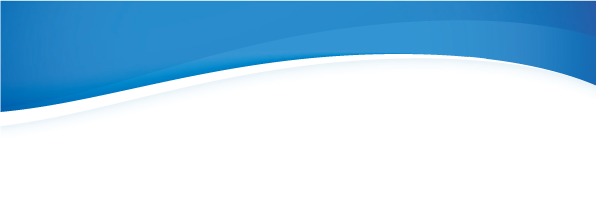 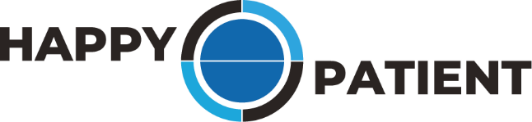 A leaflet for older adults and their familiesWHAT IS A URINARY TRACT INFECTION (UTI)?A UTI occurs when bacteria enter the urinary tract and cause symptoms. The bacteria involved in a UTI come from your own gastrointestinal tract, where they normally exist.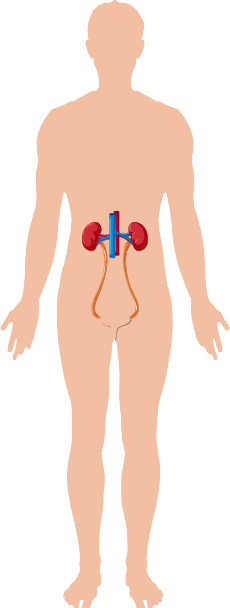 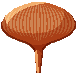 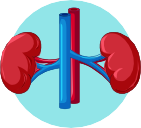 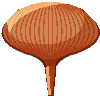 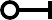 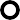 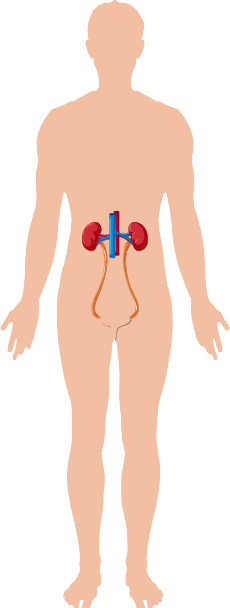 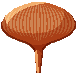 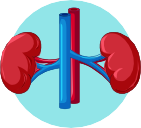 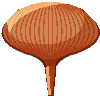 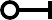 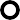 KIDNEYSKidneys make urineURETER BLADDERBladder stores urineURETHRAUrethra takes urine out of the body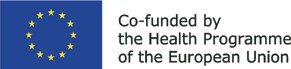 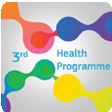 	WHAT ARE THE TYPICAL SYMPTOMS OF A UTI?	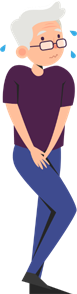 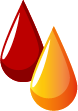 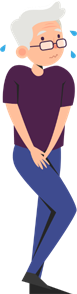 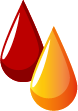 frequent urination or urgeBurning sensation or pain when urinatingpotentially fever and blood in urine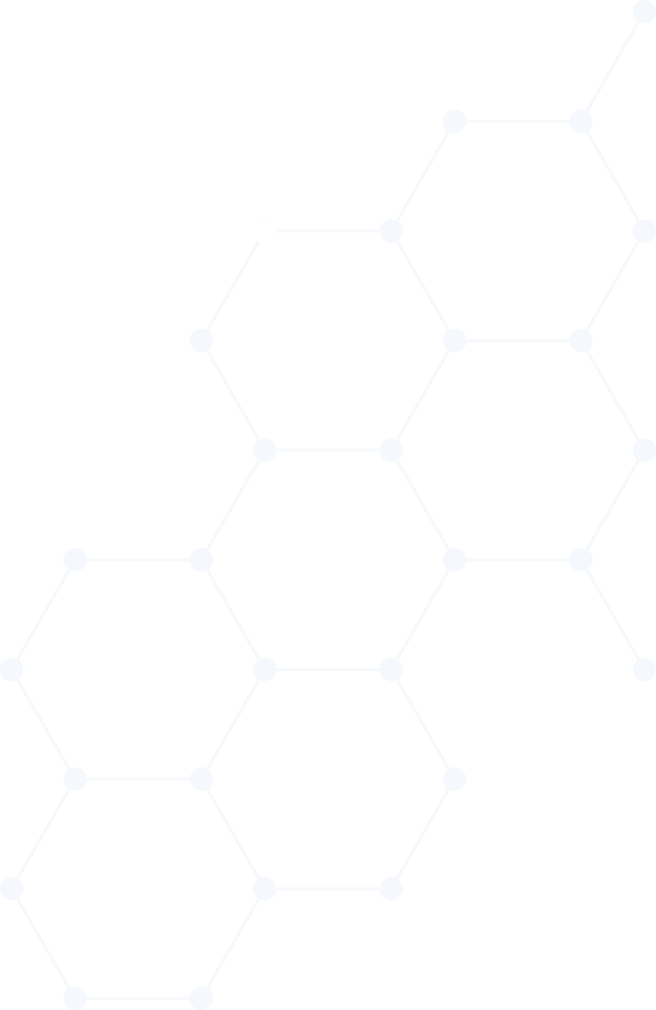 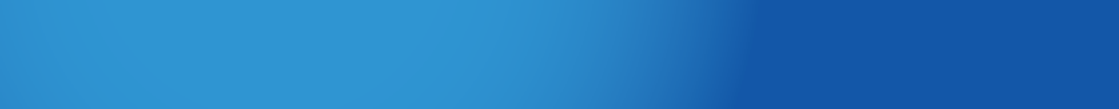 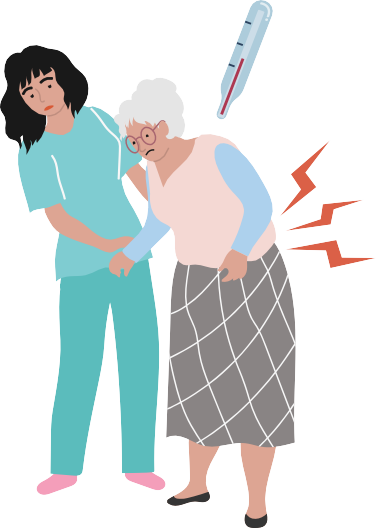 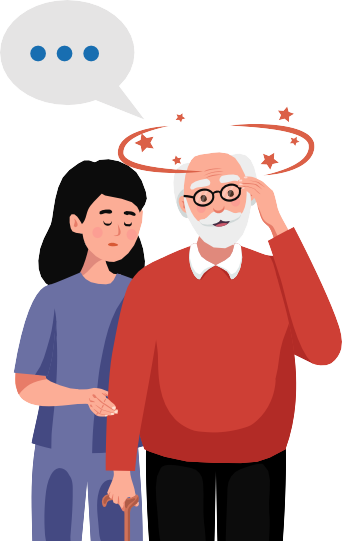 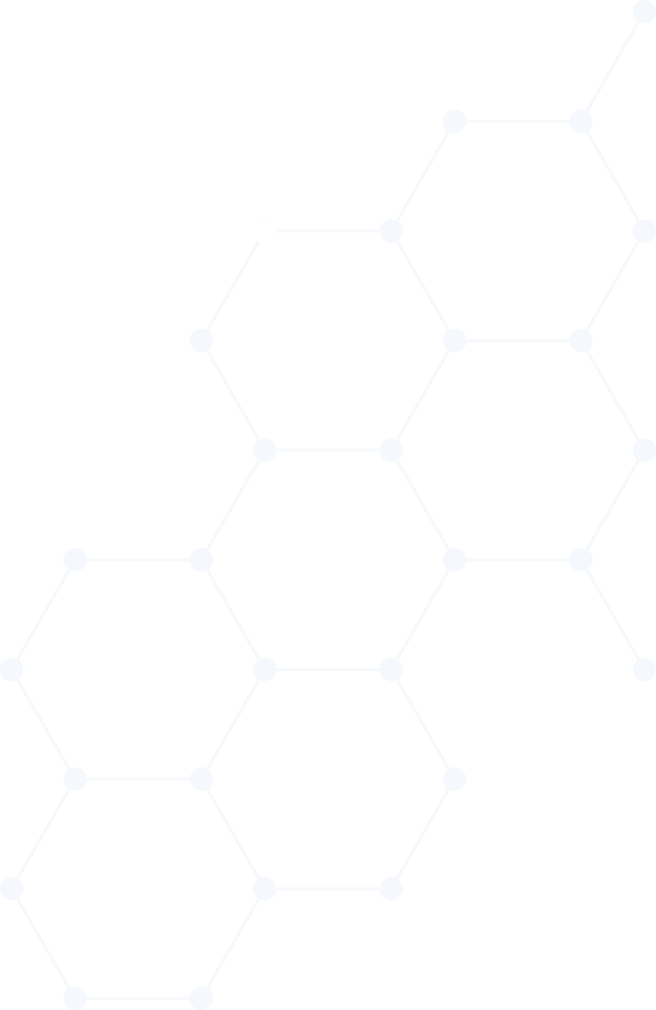 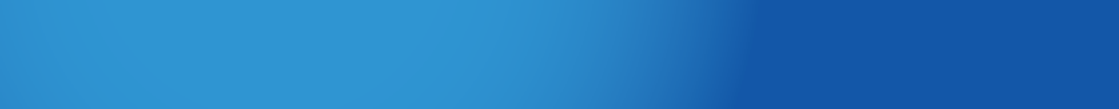 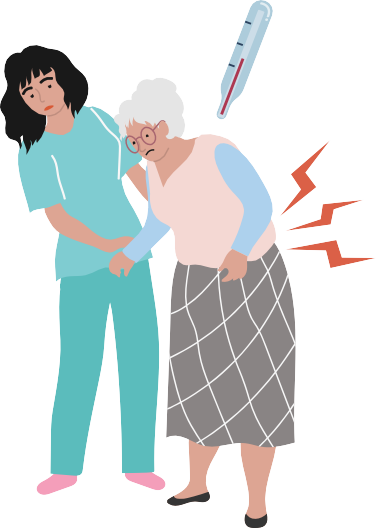 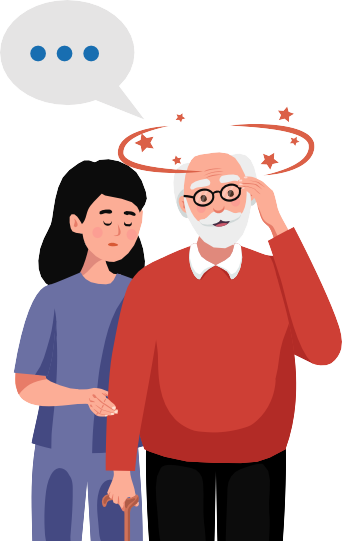 If the symptoms above are followed by symptoms below, it may be due to a possibly serious infection or complication and you should contact a healthcare professional urgently:Back pain and feverConfusion, drowsiness and slurred speechThe content of this leaflet represents the views of the author only and is his/her sole responsibility; it cannot be considered to reflect the views of the European Commission and/or the Consumers, Health, Agriculture and Food Executive Agency (CHAFEA) or any other body of the European Union. The European Commission and the Agency do not accept any responsibility for use that may be made of the information it contains	ANTIBIOTICS FOR UTIS: PROS AND CONS	Antibiotics can shorten the duration of symptoms and can be life saving for serious a UTI.Antibiotics can come with side effects. Among the most common ones are rashes, vomiting, diarrhea, and increased risk of yeast infections.Taking antibiotics increases the risk of resistant bacteria. Bacteria resistant to antibiotics do not respond well to treatment.If your symptoms do not improve within a couple of days after starting antibiotics, contact your doctor/nurse.	WHAT CAN YOU DO TO PREVENT IT?	Wipe genitals from front to back after using the toilet to avoid that bacteria enter the urinary tract.Change pads and clean genitals if soiled.Keep the genital area clean and dry. Avoid using soapDrink plenty of water.Try to move around as much as possible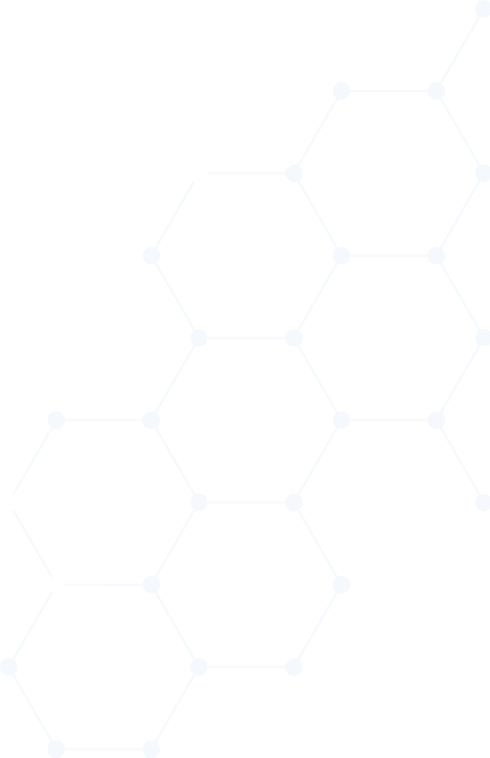 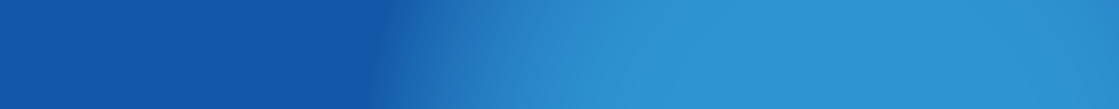 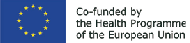 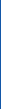 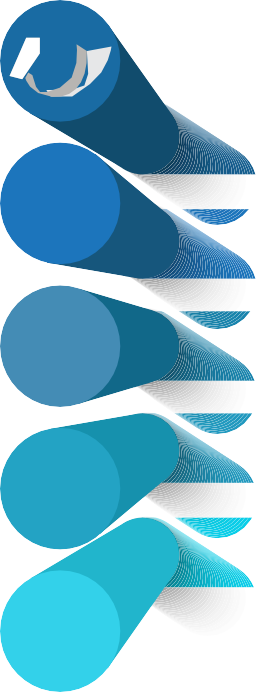 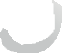 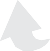 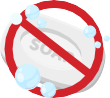 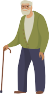 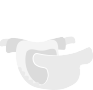 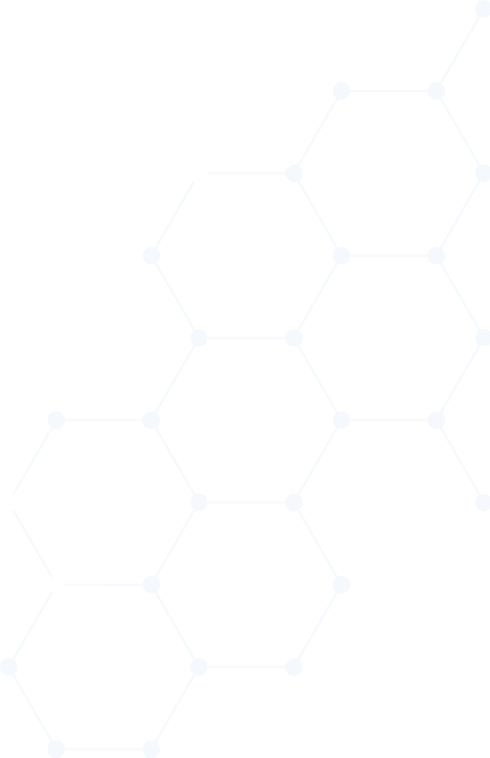 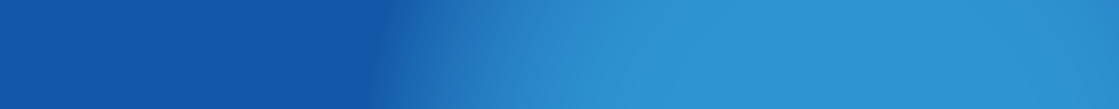 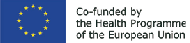 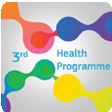 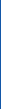 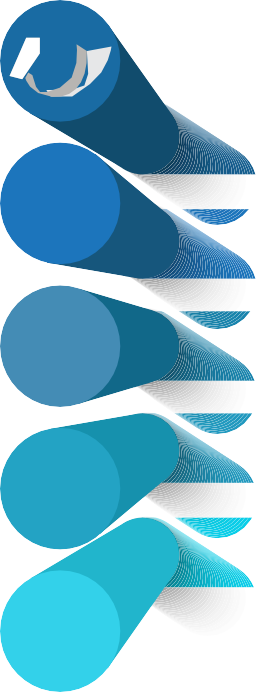 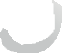 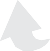 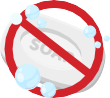 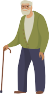 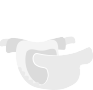 Grant Agreement number 900024This project was funded by the European Union’s Health Programm (2014-2020)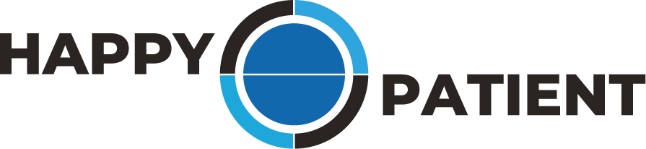 Grant Agreement number 900024This project was funded by the European Union’s Health Programme (2014-2020)The content of this leaflet represents the views of the author only and is his/her sole responsibility; it cannot be considered to reflect the views of the European Commission and/or the Consumers, Health, Agriculture and Food Executive Agen- cy (CHAFEA) or any other body of the European Union. The European Commission and the Agency do not accept any responsibility for use that may be made of the information it contains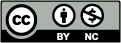 www.happypatient.eu